（附件1）请仔细阅读填写说明，并按要求填写填写说明（填写完成后将以下文字及“附件一”删除提交完整的报名表）：第一栏学院填写全称及男子或女子，不要填写简称。填写示例：计算机学院（男子）队长需要在申报球员的名单内填写时按照队员号码从小到大的顺序填写如果不是体特生则无需注明场上位置填写汉字，包括前锋、中锋、后卫照片需要提供本人近期的半身照此附件为未填充线的表格直接修改表格内信息即可，第一组为填写要求，第二组为填写样例，如遇到表格填写不下相关内容请不要修改表格格式，适当修改字号大小。（学院全称）（学院全称）（学院全称）（学院全称）（学院全称）（学院全称）领队：领队：队长：队长：教练：教练：（照片）号码 姓名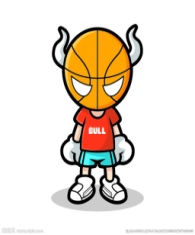 5 小明（照片）学位 是否体特本科生 体特（照片）场上位置 汉字前锋（照片）身高（cm)190（照片）学号2017000000000替补队员名单替补队员名单替补队员名单替补队员名单替补队员名单替补队员名单